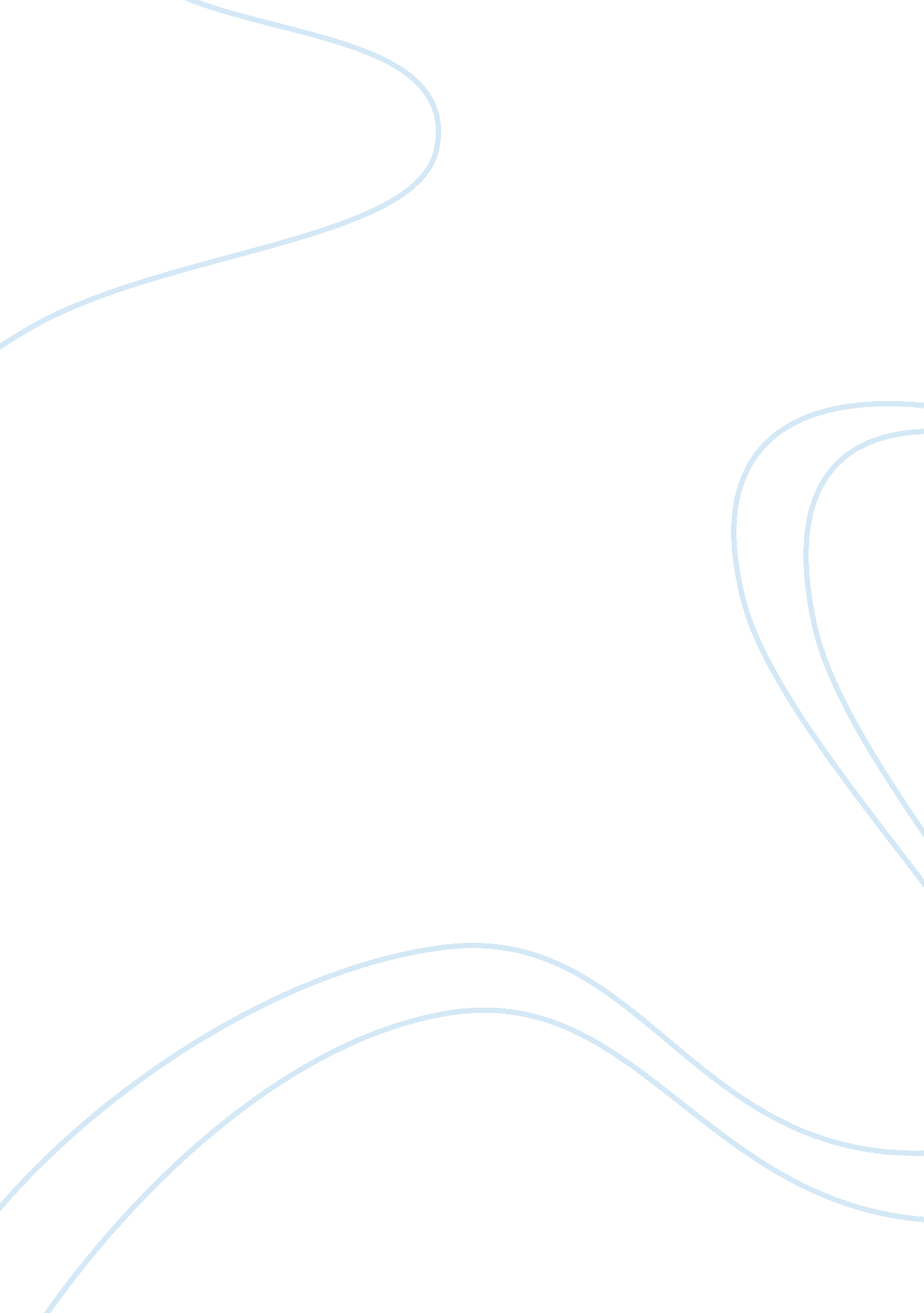 Communication across organizational boundariesSociology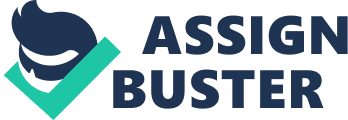 It is, therefore, necessary to put into consideration the aspect of religious norms whenever you are communicating with colleagues from Baghdad. A Muslim as per the Koran is someone who has accepted Islamic religion and is willing to live his whole life in accordance with the Islamic teachings. It is also necessary to note that Islamic communication aspects are often unique. Therefore, they usually engage in the use of body language whenever they communicate (Emmitt & Gorse, 2003). Muslims believe in showing much respect to one another; therefore, shouting when talking should be totally avoided when engaging in an ordinary conversation with them. Islamic greeting cordially embroils the use of theological terms like “ may peace of the Lord be upon you or may God’s blessings be with you” (Hartig, 2011). It is, therefore, highly important to consider these aspects of salutations whenever you are communicating with a colleague from Baghdad. 
Cultural practices also play a significant role in communication. It is, therefore, necessary to consider Islamic cultural beliefs when communicating with a person from Baghdad. Some languages may be ordinarily used in other countries, but while in Baghdad, these languages are taboos and unpleasant to the ears of Baghdad’s inhabitants. Culture refers to people’s way of life including their language practices, foods they eat, values, and norms (Emmitt & Gorse, 2003). In most cases, the Islamic communication aspect of culture is often upheld especially when communicating with elders. Most Muslims uphold higher integrity of communication values that involve respect for the elderly. Therefore, individuals visiting this country should be aware of the cultural norms relating to communication skills (Hartig, 2011). In relation to Baghdad’s culturally accepted communication norms, young people are expected to initiate talks with their elders. This should be observed to the later when engaging in communication with a colleague from Baghdad. 
In conclusion, interpersonal relations in communication should also be observed when communicating with a colleague from Baghdad. This involves studying someone’s mood before engaging them in a talk. Observation of interpersonal relations with a colleague from Baghdad will ensure that all the aspects of communication skills are followed to the later whenever a conversation is initiated (Hartig, 2011). This aspect of communication comprises of religion and cultural aspects of communication thus making it the basis upon which an effective communication skill is situated. 
Recommendations in relation to communication across organizational boundaries in Baghdad should consider the following attributes, which include age factor when communication to an elderly person regardless of their organizational positions and interpersonal respects should be observed. Additionally, cultural practices should be overly looked at when engaging in a conversation with Baghdad inhabitants. Lastly, cultural practices attribute has it all hence should always be considered at large while engaging in communication across organizational boundaries in Baghdad. 